Спикеры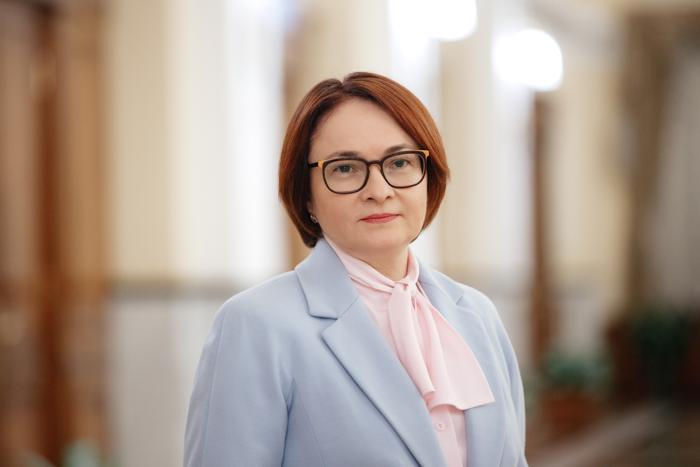 Эльвира НабиуллинаПредседательБанк России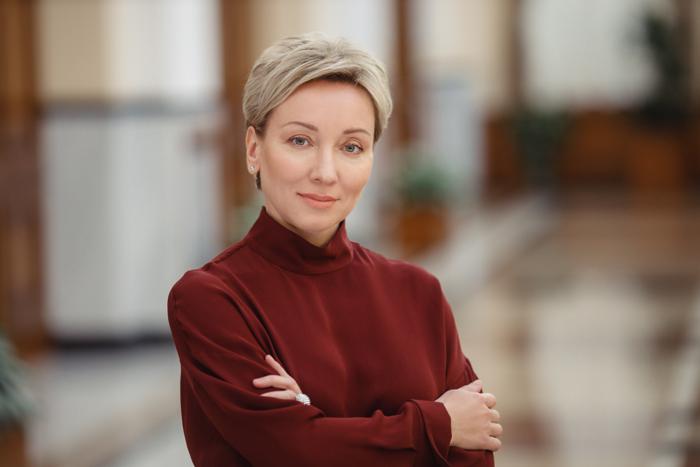 Ольга СкоробогатоваПервый заместитель ПредседателяБанк России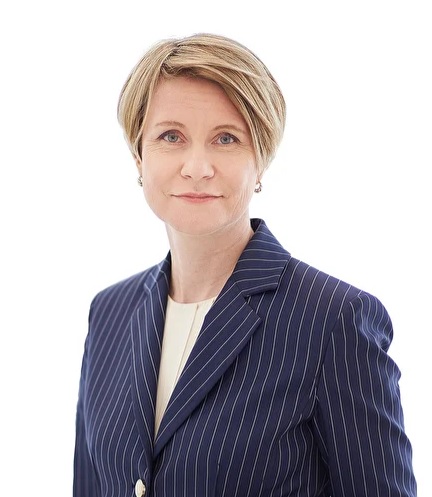 Елена ШмелеваРуководительФонд «Талант и успех»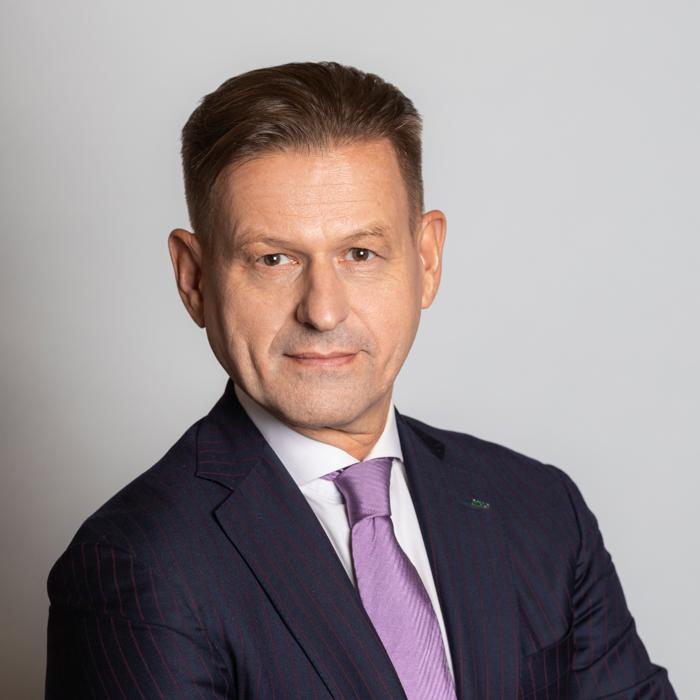 Владимир КомлевГенеральный директорНСПК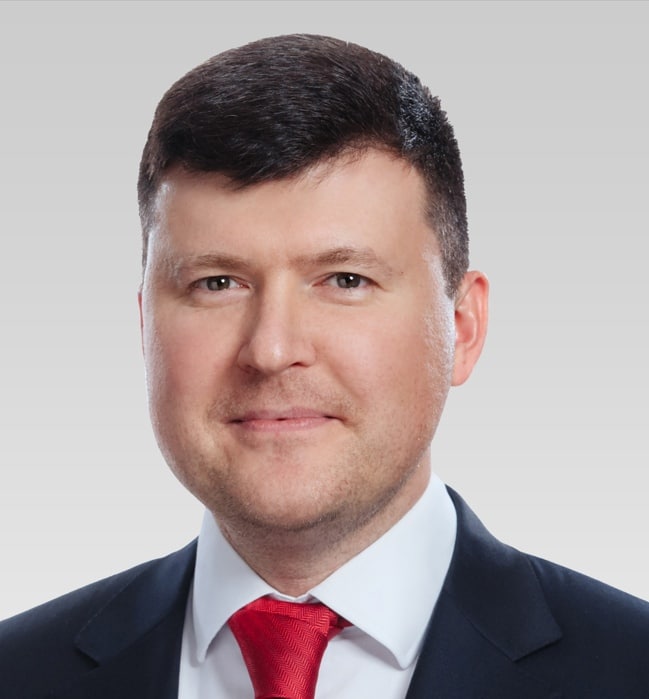 Руслан ВестеровскийЗаместитель ПредседателяБанк России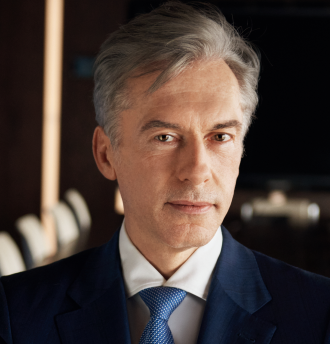 Вадим КуликЗаместитель президента-председателя правленияВТБПрограмма онлайн-конференции «Junior PayTech Forum – 2022»10:00 – 12:00Открытие мероприятияПленарная дискуссия
Сессия вопрос-ответов с участниками-финалистами12:00 – 12:05Представление членов жюри12:05 – 12:40Первая сессия питчей12:40 – 13:35Вторая сессия питчей13:35 – 14:30Третья сессия питчей14:30 – 15:10Четвертая сессия питчей15:10 – 15:25Подведение итогов